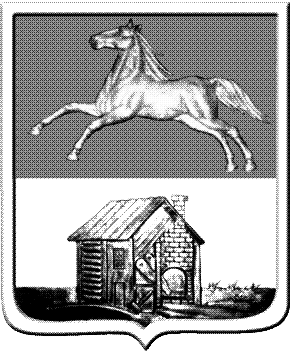 НОВОКУЗНЕЦКИЙ ГОРОДСКОЙ СОВЕТ НАРОДНЫХ ДЕПУТАТОВ Р Е Ш Е Н И ЕО  внесении изменений  в постановление Новокузнецкого городского Совета народных депутатов от 29.10.2008 № 9/110 «Об утверждении Перечня муниципального имущества, предназначенного для передачи в пользование на долгосрочной основе субъектам малого и среднего предпринимательства и организациям, образующим инфраструктуру поддержки субъектов малого и среднего предпринимательства»Принято
Новокузнецким городским
Советом народных депутатов «______» ____________ 2018 годаВ соответствии со статьей 18 Федерального закона от  24.07.2007 № 209-ФЗ «О развитии малого и среднего предпринимательства в Российской Федерации», постановлением администрации города Новокузнецка от 22.12.2014 № 203 «Об утверждении муниципальной программы «Развитие субъектов малого и среднего предпринимательства в городе Новокузнецке»,  руководствуясь статьями 28, 33 Устава Новокузнецкого городского округа, Новокузнецкий городской Совет народных депутатов РЕШИЛ:1. Внести в приложение «Перечень муниципального имущества, предназначенного для передачи в пользование на долгосрочной основе субъектам малого и среднего предпринимательства и организациям, образующим инфраструктуру поддержки субъектов малого и среднего предпринимательства», утвержденное постановлением Новокузнецкого городского Совета народных депутатов от 29.10.2008 № 9/110 «Об утверждении Перечня муниципального имущества, предназначенного для передачи в пользование на долгосрочной основе субъектам малого и среднего предпринимательства и организациям, образующим инфраструктуру поддержки субъектов малого и среднего предпринимательства»,  следующие изменения:1) пункты 97, 113, 156 изложить в следующей редакции:«»;2) дополнить пунктами 157, 158, 159, 160  следующего содержания:«».2. Настоящее решение вступает в силу со дня, следующего за днем его официального опубликования.3. Контроль за выполнением настоящего решения возложить на администрацию города Новокузнецка и комитет по бюджету, экономике и муниципальной собственности Новокузнецкого городского Совета народных депутатов. Председатель Новокузнецкогогородского Совета народных депутатов 				              О.А. Масюковг. Новокузнецк «_____»_____________2018 год№ __________                                                            97Нежилое помещение 218,7 кв. м, этаж 1Ул. 25 лет Октября, 12113Нежилое помещение 16,4 кв.м в подвальной части домаПр-т Шахтеров, 29156Нежилое помещение 61,4 кв.м, подвалПр-т Металлургов, 3157Нежилое помещение  260,5 кв. м, этаж 1,
подвал 1Ул. Сибиряков-Гвардейцев, 20158Нежилое помещение 147,2 кв.м, этаж 1Ул. Фестивальная, 6159Нежилое помещение  229 кв.м, этаж 1, этаж 2Ул. Кузнецова, 2160Нежилое помещение 9 кв.м, этаж 1Ул. Новоселов, 46